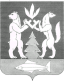 АДМИНИСТРАЦИЯ КРАСНОСЕЛЬКУПСКОГО РАЙОНАРАСПОРЯЖЕНИЕ«11» сентября 2023 г.                                          		   		        № 442-Рс. КрасноселькупО внесении изменения в приложение № 1 к распоряжению Администрации Красноселькупского района от 31.01.2022 № 31-РВ соответствии с постановлением Правительства Ямало-Ненецкого автономного округа от 24.12.2021 № 1204-П «О предоставлении грантов муниципальным образованиям в целях содействия достижению и (или) поощрения достижения наилучших значений показателей деятельности органов местного самоуправления муниципальных и городских округов, муниципальных районов в Ямало-Ненецком автономном округе по итогам 2020 года», в целях реализации постановления Губернатора Ямало-Ненецкого автономного округа от 21.10.2020 № 183-ПГ «Об утверждении Положения о грантах муниципальным и городским округам в Ямало-Ненецком автономном округе в целях содействия достижению и (или) поощрения достижения наилучших значений показателей деятельности органов местного самоуправления муниципальных и городских округов в Ямало-Ненецком автономном округе», руководствуясь Уставом муниципального округа Красноселькупский район Ямало-Ненецкого автономного округа: 1. Утвердить прилагаемое изменение, которое вносится в приложение    № 1 к распоряжению Администрации Красноселькупского района от 31.01.2022 № 31-Р «Об утверждении плана мероприятий, направленных на улучшение показателей эффективности деятельности органов местного самоуправления муниципального округа Красноселькупский район, подлежащих финансированию за счет средств гранта по итогам 2020 года». 2. Опубликовать настоящее распоряжение в газете «Северный край» и разместить на официальном сайте муниципального округа Красноселькупский район Ямало-Ненецкого автономного округа.Глава Красноселькупского района						    Ю.В. ФишерПриложениеУТВЕРЖДЕНОраспоряжением Администрации Красноселькупского районаот «11» сентября 2023 г. № 442-РИЗМЕНЕНИЕ, которое вносится в приложение № 1 к распоряжениюАдминистрации Красноселькупского района от 31.01.2022 № 31-Р «Об утверждении плана мероприятий, направленных на улучшение показателей эффективности деятельности органов местного самоуправления муниципального округа Красноселькупский район, подлежащих финансированию за счет средств гранта по итогам 2020 года»Приложение № 1 изложить в следующей редакции:«				    Приложение №1УТВЕРЖДЕНраспоряжением АдминистрацииКрасноселькупского районаот 31 января 2022 г. № 31-Р(в редакции распоряжения АдминистрацииКрасноселькупского района от «11» сентября 2023 г. № 442-Р)ПЛАН МЕРОПРИЯТИЙ,направленных на улучшение показателей эффективности деятельности органов местного самоуправления муниципального округа Красноселькупский район«».№Наименование мероприятияОбъем финансирования (тыс. руб.)Ответственный за 
исполнение12341.Приобретение квартир в муниципальный жилой фонд в целях обеспечения жильем малоимущих граждан 2 100,01администрация села Толька2.Приобретение квартир в муниципальный жилой фонд в целях обеспечения жильем малоимущих граждан1 300,00Управление жизнеобеспечения села Красноселькуп Администрации Красноселькупского района3.Приобретение квартир в муниципальный жилой фонд в целях обеспечения жильем малоимущих граждан1 599,99администрация села РаттаИТОГО5 000,00